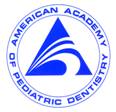 American Academy of Pediatric Dentistry66th Annual SessionWalt Disney Dolphin Hotel Orlando, FloridaGeneral Assembly and Awards RecognitionSunday, May 26, 20139:30 – 11:30 a.m.Southern Hemisphere Ballroom 1/2Procedural Information 2013 General Assembly Agenda2012 General Assembly Minutes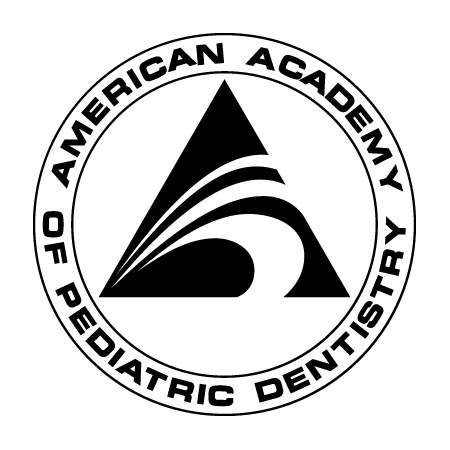 OPEN FORUM AND REFERENCE COMMITTEE HEARINGS AND REPORTSConstitution and Bylaws amendments and proposed changes/additions to oral health policies and clinical guidelines of the American Academy of Pediatric Dentistry will be the subject matter for the Reference Committee hearings at the Annual Session. Recommendations from the Constitution and Bylaws Committee concerning Bylaws amendments were published and mailed to members in the March 2013 PDT, pp. 12-14, and are also available on the AAPD website.  Recommendations from the Council on Clinical Affairs concerning oral health policies and clinical guidelines have been available under “Latest News” in the Members-Only section of the AAPD website (www.aapd.org) since April 10, 2013.   All members were alerted to this availability via the AAPD E-News edition of April 19, 2013.  All council and committee annual reports will be available on CD upon registration in Orlando.There will be an Open Forum for members concerning the proposed governance recommendations, on Saturday, May 25, 2013 from 9:30 to 10:30 a.m. in Southern Hemisphere 1/2 of the Dolphin Hotel.  This will be immediately followed by the Reference Committee hearings from 10:30 to 11:30 a.m. in the same room (Southern Hemisphere 1/2 of the Dolphin Hotel).  Members are strongly encouraged to attend.  Non-members may attend, but will be polled and asked to identify themselves by the chair, and are not allowed to comment.  The Reference Committees are intended to be the venue for member discussion on any formal resolutions that will be proposed before the General Assembly.  This is an opportunity for members to present testimony on proposed oral health policies and clinical guidelines, and other business to come before the General Assembly.  Reference Committee Reports will be available in the back of Southern Hemisphere 1/2 of the Dolphin Hotel beginning at 8:30 a.m. on Sunday morning May 26, 2013 prior to the beginning of the General Assembly and Awards Recognition at 9:30 a.m.  If available in time, copies will also be provided at District Caucuses on Saturday, May 25, 2013 from 1:00 to 2:00 p.m.  GENERAL ASSEMBLY AND AWARDS RECOGNITION The General Assembly and Awards Recognition will take place on Sunday, May 26, 2013 from 9:30 to 11:30 a.m. in Southern Hemisphere 1/2 of the Dolphin Hotel.   The General Assembly is a meeting of Active and Life members for the purposes of conducting the business of the AAPD. Final action on recommendations from Reference Committees takes place at the General Assembly.  An agenda for the General Assembly meeting was be posted under “Latest News” in the Members-Only section of the AAPD Web site (www.aapd.org) on May 1, 2013.  All members were alerted to this availability via AAPD E-News.MINUTES of theAmerican Academy of Pediatric DentistryGeneral Assembly of the 65th Annual SessionSan Diego Marriott Hotel and MarinaSan Diego, CaliforniaSan Diego Ballroom A-CSunday, May 27, 20129:30 – 11:30 AMI.	Approval of Minutes of 64th Annual Session, New York, New YorkActionThe minutes of the 64thAnnual Session General Assembly were approved.II.	Nominations Committee (additional nominations from the floor)	ActionPresident Haugseth appointed the following members to serve as tellers if needed:  Jade Miller (chair), Sarat Thikkurissy, Courtney Alexander, Jeffrey Miles MazzawiThe Nominations Committee presented recommendations for the 2012-13 slate of officers.  There were no nominations from the floor.  Therefore, the General Assembly considered the slate as presented by the Nominations Committee.  The president called for a voice vote for each office individually as listed below:President-Elect: Warren A. BrillVice President: Edward H. Moody, Jr.Secretary-Treasurer: Robert L. DelarosaAcademic Trustee At-Large: Catherine B. FlaitzAmerican Board of Pediatric Dentistry Director: William GreenhillActionEach nominee was approved unanimously.Additionally, Jessica Y. Lee has been approved by the board of trustees to serve as parliamentarian for 2012-2013.III.	Informational reports were given by AAPD President Rhea M. Haugseth, HSHC President David K. Curtis, AAPD PAC Steering Committee Chair Lewis A. Kay, and the Chief Executive Officer John S. Rutkauskas.IV.	Report of the Reference Committee - Budget and Finance CommitteeInformational onlyDiscussionAlthough proposed budget reflects a negative balance, historically, at the end of the fiscal year the budget is balanced and usually shows profit. Question from the floor regarding why the Political Action Committee is included within the Academy budget.The funds are kept separate; it is included with the budget presentation so that the members have the numbers available.V.	Reference Committee Report –Oral Health Policies, Clinical Guidelines, or Endorsements as presented by the Council on Clinical Affairs Reference Committee.A motion to approve the entire report was considered, with the opportunity for any member to pull an item for additional discussion.  Changes from the drafts presented in the Council on Clinical Affairs’ annual report as presented at the Reference Committee hearings are noted below for each document title.ActionThe following definitions, oral health policies, clinical guidelines, or endorsements were reaffirmed/approved, with changes from the report as noted below:Definition of Dental DisabilityNo changesDefinition of Special Health Care NeedsNo changesGuideline on Management of Persons with Special Health Care NeedsNo changesPolicy on Child Identification ProgramsNo changesPolicy on Mandatory School-entrance Oral Health ExaminationsNo changesPolicy on Emergency Oral Care for Infants, Children, and AdolescentsNo changesPolicy on Dietary Recommendations for Infants, Children, and Adolescents No changesPolicy on Vending Machines in SchoolsNo changesPolicy on Use of Deep Sedation and General Anesthesia in the Pediatric Dental OfficeNo changesGuideline on Use of Anesthesia Personnel in the Administration of Office-based Deep Sedation/General AnesthesiaNo changesGuideline on Oral Health Care for the Pregnant Adolescent No changesGuideline on Role of Dental Prophylaxis in Pediatric DentistryNo changesGuideline on Record-keepingNo changesGuideline on Prescribing Dental RadiographsNo changesPolicy on Management of Patients With Cleft Lip/ Palate and Other Craniofacial AnomaliesNo changesGuideline on Fluoride TherapyNo changesPolicy on Use of Fluoride No changesPolicy on the Dental Home No changesCommonly Used Pediatric MedicationsNo changesGuideline on Pediatric Restorative DentistryLines 132-333:  delete “Precautionary”:  The most significant window of potential exposure to BPA is immediately following the application of resin-based dental sealants and composites.  Therefore, precautionary measures can be taken to reduce potential BPA exposure.   Precautionary tTechniques are directed at removing the residual monomer layer immediately after placement of dental sealants and composites.  Policy on Pain Management. No changesPolicy on Third Party Fee Capping of Non-Covered ServicesNo changesVI. Awards Recognition3M ESPE Preventative Pediatric Dentistry Postdoctoral Research Fellowships Kerry Dove – University of North Carolina. Children, crowding, and caries: Iis there a connection?Travis Hicks – University of North Carolina. Knowledge and practice of eating disorders among a group of adolescent dental patientsC. Marshall Long – University of North Carolina. The Age One dental visit: Knowledge, attitudes, and behaviors of North Carolina dentists regarding physician guidelines.3M ESPE Preventative Pediatric Dentistry Postdoctoral Research Fellowships, 2012-13:Maggie W. Fetner, Schools of Dentistry and Medicine at the University of North Carolina at Chapel Hill: Health Information-Seeking Behaviors among Low Income Caregivers of Young Children: The Role of Oral Health Literacy Chien Joo Sim, University of North Carolina, Chapel Hill: Dietary Recommendations for Infants and Toddlers among Pediatric Dentists in North CarolinaRosalyn Sulyanto ,The Ohio State University Nationwide Children's Hospital: The Natural History of Oral Bacteria Acquisition in the Developing Infant NuSmile Graduate Student Research Awards (GSRA):Kimon Divaris, University of North Carolina at Chapel Hill School of Dentistry, Chapel Hill, NC: How accurate are caregivers’ assessments of their children’s oral health? Erin L. Gross, Ohio State University: New pathogens associated with childhood caries using 16S pyrosequencingMalinda M. Husson, Virginia Commonwealth University School of Dentistry, Department of Pediatric Dentistry, Richmond, VA: Evaluating post-operative pain in children following treatment under general anesthesia.Kevin Kennedy, University of Tennessee, Memphis, TN: Dental pulp stem cells for the study of neurogenetic disordersAnita Moosani, University of Toronto, Toronto, Ontario, Canada: Oral swab assay evaluation in uncooperative patients with special needs.Elisa M. Roth, Children’s Hospital of Colorado, University of Colorado School of Dental Medicine, Denver, CO: Compliance by US pediatric oncology centers with AAPD recommended guidelinesLauren A. Sanzone, University of North Carolina at Chapel Hill School of Dentistry, Chapel Hill, NC: Caregiver literacy and report children’s oral health behaviorsSujatha S. Sivaraman, Lutheran Medical Center, Brooklyn, NY: A survey of pediatric dentists on antibiotic use in children.Ralph E. McDonald AwardErin L. Gross, Ohio State University: New pathogens associated with childhood caries using 16S pyrosequencingAAPD Poster Research Competition winners Third PlaceJennifer Lo, University of California-San Francisco: Effect of Xylitol-wipe on mutans Streptococci rate of acid productionSecond PlaceTabitha Chng, University of Toronto: GLUT2 and TASIRS genotypes and risk of dental cariesFirst PlaceSarah Swenson, University of Iowa: Effectiveness of group home caregivers’ training regarding oral care delivery.2012-13 Samuel D. Harris Policy and Management FellowDr. Barret W. R. Peters, Virginia Commonwealth University, Richmond, VA2011-2012 Pugh Award RecipientsRecognition by Dennis J. McTigue, President, ABPD Board of DirectorsJana Barfield – Little Rock, AR; Children's Hospital Of DenverCarli DiGioia – Wauwatosa, WI; Children's Hospital of WisconsinNatacha Hupp – Cambridge, MA; Children's Hospital Boston-Harvard School of MedicineSookyung Jun – Bronx, NY; St. Barnabas HospitalPegha Karimi – New Rochelle, NY; Bronx Lebanon HospitalCyelee Kulkarni – Philadelphia, PA; Montefiore/Albert EinsteinJeff Kunkel – Fresno, CA; University of TennesseeEunHae Kwon – San Mateo, CA; Children's Hospital Boston-Harvard School of MedicineNaomi Lane – Denver, CO; Children's Hospital Of DenverClaudia Maiolo – Malden, MA; Yale-New Haven Children’s HospitalRyan McGuire – New York, NY; Montefiore/Albert EinsteinHeidi Ostreng Vatanka – Alexandria, VA; Howard UniversitySejal Patel – New York, NY; Montefiore/Albert EinsteinEvan Shaw – Boston, MA; Children's Hospital Boston-Harvard School of MedicineLaurie Tedder – Chicago, IL; University of KentuckyJammie Tosevski – Houston, TX; University of Texas- HoustonBrigid Trent – San Francisco, CA; Children's Memorial Medical Center-IllinoisDivya Venkataraman – Irving, TX; Bronx Lebanon HospitalAshlee Vorachek – Chicago, IL; Children's Memorial Medical Center-IllinoisVII.	Other businessThe 2012-13 AAPD Board of Trustees, HSHC Board, and ABPD Directors were installed by AAPD Past President, Dr. Jerome Miller. Plaques were presented to retiring officers, trustees, and chairs. Dr. Joel Berg, incoming AAPD president, presented remarks.Adjournment at 11:19 am.Minutes taken by Margaret A. Bjerklie, CPS, Executive Assistant and Office Manager, American Academy of Pediatric DentistryApproval:  Minutes will be reviewed and approved by the Active and Life members at the General Assembly of the 66th Annual Session in Orlando, Florida on May 26, 2013.1.	Call to OrderPresident, Joel H. Berg2.	Approval of Minutes of 65th Annual Session, San Diego (attached)President, Joel H. Berg3.	Nominations Committee (additional nominations from the floor)NomineesPresident-Elect:  Edward H. Moody, Jr.Vice President:  Robert L. DelarosaSecretary-Treasurer:   Jade MillerTrustee At-Large:  Jessica Y. LeeAmerican Board of Pediatric Dentistry Director:  Jeffrey C. MabryChair, John R. Liu4.	Announcement of Tellers and Distribution of Election BallotsPresident, Joel H. Berg5.     Report from the ADA President-electCharles H. Norman Greensboro, N.C.6.	Report of the AAPD PresidentJoel H. Berg7.	Report of the HSHC/AAPD Foundation PresidentDavid K. Curtis 8.	Report of the AAPD PAC Steering Committee ChairLewis A. Kay9.	Report of the Chief Executive OfficerJohn S. Rutkauskas10.	Reports of Reference Committees A.	Budget and Finance Committee1.	Informational report on FY 2013-14 budgetChair, Robert L. DelarosaB.	Council on Clinical AffairsChair, Sara L. Filstrup Approve/Reaffirm Existing Definitions, Oral Health Policies and Clinical Guidelines as Presented:a)	Guideline on Fluoride Therapyb)	Policy on Interim Therapeutic Restorations (ITR)c)	Policy on Prevention of Sports-related Orofacial Injuriesd)	Policy on Minimizing Occupational Health Hazards Associated With Nitrous Oxidee)	Guideline on Use of Nitrous Oxide for Pediatric Dental Patientsf)	Policy on Model Dental Benefits for Infants, Children, Adolescents, and Individuals With Special Health Care Needsg)	Guideline on Periodicity of Examination, Preventive Dental Services, Anticipatory Guidance/Counseling, and Oral Treatment for Infants, Children, and Adolescents h)	Policy on the Role of Pediatric Dentists as Both Primary and Specialty Care Providersi)	Policy on Patient Safetyj)	Policy on the Ethical Responsibility to Treat or Referk)	Guideline on Dental Management of Heritable Dental Developmental Anomaliesl)	Guideline on Dental Management of Pediatric Patients Receiving Chemotherapy, Hematopoietic Cell Transplantation, and/or Radiation m)	Policy on Stem Cellsn)	Policy on Use of FluorideApprove new Definitions, Oral Health Policies, Clinical Guidelines, or Endorsements on the following topics:  a)	Policy on the Use of Lasers b)	Guideline on Protective Stabilization for Pediatric Dental PatientsApprove/Reaffirm Existing Definitions, Oral Health Policies and Clinical Guidelines as Presented:a)	Guideline on Fluoride Therapyb)	Policy on Interim Therapeutic Restorations (ITR)c)	Policy on Prevention of Sports-related Orofacial Injuriesd)	Policy on Minimizing Occupational Health Hazards Associated With Nitrous Oxidee)	Guideline on Use of Nitrous Oxide for Pediatric Dental Patientsf)	Policy on Model Dental Benefits for Infants, Children, Adolescents, and Individuals With Special Health Care Needsg)	Guideline on Periodicity of Examination, Preventive Dental Services, Anticipatory Guidance/Counseling, and Oral Treatment for Infants, Children, and Adolescents h)	Policy on the Role of Pediatric Dentists as Both Primary and Specialty Care Providersi)	Policy on Patient Safetyj)	Policy on the Ethical Responsibility to Treat or Referk)	Guideline on Dental Management of Heritable Dental Developmental Anomaliesl)	Guideline on Dental Management of Pediatric Patients Receiving Chemotherapy, Hematopoietic Cell Transplantation, and/or Radiation m)	Policy on Stem Cellsn)	Policy on Use of FluorideApprove new Definitions, Oral Health Policies, Clinical Guidelines, or Endorsements on the following topics:  a)	Policy on the Use of Lasers b)	Guideline on Protective Stabilization for Pediatric Dental PatientsC.	Constitution and Bylaws CommitteeChair, Edward H. Moody, Jr. Updated parliamentary referenceInternational student membership categoryGovernance proposalsConsolidation of districts I and IIAAPD complimentary service for collecting district and state duesModification of tripartite provisionModification of ADA membership provisionBoard certification as alternative criteria for active membership	Updated parliamentary referenceInternational student membership categoryGovernance proposalsConsolidation of districts I and IIAAPD complimentary service for collecting district and state duesModification of tripartite provisionModification of ADA membership provisionBoard certification as alternative criteria for active membership	 11.	Election Results (if necessary)President, Joel H. Berg 12.	Unfinished BusinessPresident, Joel H. Berg13.	New BusinessPresident, Joel H. BergAwards recognition 1.  3M ESPE Preventive Pediatric Dentistry Postdoctoral Research Fellowships2.  NuSmile Graduate Student Research Awards (GSRA)Wai-Yin Chan – University of Washington Children's Hospital, Seattle, WABasma Dabbagh – McGill University Children's Hospital, Toronto, ON, CanadaFehmida Z. Dosani – University of Texas Health Sciences Center-Houston, TXJeremy Horst – University of California, San Francisco, CAKaitlin E. Lee – University of Texas Health Science Center-San Antonio, TXJennifer McCafferty – Dublin Dental University Hospital, Dublin, IrelandAimee J. Picard –University of Michigan, Ann Arbor, MICarrie Tsai – University of California, San Francisco, CA3.  Ralph E. McDonald Award:  to be announced4.  My Kids Dentist Research Poster Competition winners:  to be announced5.  Paul P. Taylor Award:B Howley, NS Seale, AG McWhorter, C Kerins, KB Boozer, and D Lindsey.  Pulpotomy versus Pulpectomy for Carious Vital Primary Incisors: Randomized Controlled Trial. 2012;34(5): 112-119E.6.  2013-14 Samuel D. Harris Research and Policy Fellow:  to be announced7.  Pediatric Dental Residents Committee Resident Recognition Award:  to be announced8.  American Board of Pediatric Dentistry (ABPD) Awards – Recognition by Jenny Ison Stigers, President, ABPD Board of Directors2012-2013 Pugh Award Recipients:Belinda Campbell, Broomfield, CO – Virginia Commonwealth UniversityTabitha Chng, Singapore – University of TorontoMichelle Chung, Cumming, GA – Children’s National Medical CenterKari Cwiak, Hampton, VA – Lutheran Medical CenterRaha Ghafurian, Conchohocken, PA – Yale-New Haven Children’s HospitalLauren Gutenberg, Beaumont, CA – Loma Linda UniversityJoseph Jackson, Las Cruces, NM – Ohio State UniversityJessica Lee Hertig, Denver CO – Bronx LebanonBreanne Reid, Harrisburg, PA – UCLABrianne Shanley, Lancaster, PA – St. Christopher’s Hospital for ChildrenErin Shope, Rochester, NY – University of Rochester, EastmanLaura Sullivan, St. Augustine, FL – University of FloridaDonald Turner, Greenville, SC – Medical University of South CarolinaStephanie Werner, Lexington, KY – University of KentuckyAndrew Zale, Pottstown, PA – Virginia Commonwealth UniversityInstallation of 2013-14 officers and trustees for AAPD, HSHC, and ABPD- Jerome B. MillerC.	Presentation of plaques to outgoing officers, board members, and chairs of councils and committeesa.	Jessica Y. Lee, Parliamentarianb.	Mario E. Ramos, Trustee-at-Largec.	Man Wai Ng,  District I Trusteed.	James D. Nickman, District IV Trusteee.	Lewis A, Kay, AAPD Political Action Committee Steering Committee, Chairf.	Richard P. Mungo, AAPD Political Action Committee Steering Committee, Vice Chairg.	K. Jean Beauchamp, AAPD Political Action Committee Steering Committee, Assistant Treasurerh.	Reneida E. Reyes, AAPD Political Action Committee Steering Committee, District 1 Representativei. 	Neophytos L. Savide, AAPD Political Action Committee Steering Committee, District 4 Representativej.	Edward H. Moody, Jr., Council on Annual Session, Chairk.	Carlos A. Bertot, Council on Annual Session, Local Arrangements Committee, Co-chairl.	Rachelle Dermody, Council on Annual Session, Local Arrangements Committee, Co-chairm.	Indru C. Punwani, Council on Scientific Affairs, Chairn.	Jenny Ison Stigers, Task Force on Strengthening the Science in AAPD’s Guidelines and Journals, Chairo.	Scott W. Cashion, Task Force on Governance, ChairAwards recognition 1.  3M ESPE Preventive Pediatric Dentistry Postdoctoral Research Fellowships2.  NuSmile Graduate Student Research Awards (GSRA)Wai-Yin Chan – University of Washington Children's Hospital, Seattle, WABasma Dabbagh – McGill University Children's Hospital, Toronto, ON, CanadaFehmida Z. Dosani – University of Texas Health Sciences Center-Houston, TXJeremy Horst – University of California, San Francisco, CAKaitlin E. Lee – University of Texas Health Science Center-San Antonio, TXJennifer McCafferty – Dublin Dental University Hospital, Dublin, IrelandAimee J. Picard –University of Michigan, Ann Arbor, MICarrie Tsai – University of California, San Francisco, CA3.  Ralph E. McDonald Award:  to be announced4.  My Kids Dentist Research Poster Competition winners:  to be announced5.  Paul P. Taylor Award:B Howley, NS Seale, AG McWhorter, C Kerins, KB Boozer, and D Lindsey.  Pulpotomy versus Pulpectomy for Carious Vital Primary Incisors: Randomized Controlled Trial. 2012;34(5): 112-119E.6.  2013-14 Samuel D. Harris Research and Policy Fellow:  to be announced7.  Pediatric Dental Residents Committee Resident Recognition Award:  to be announced8.  American Board of Pediatric Dentistry (ABPD) Awards – Recognition by Jenny Ison Stigers, President, ABPD Board of Directors2012-2013 Pugh Award Recipients:Belinda Campbell, Broomfield, CO – Virginia Commonwealth UniversityTabitha Chng, Singapore – University of TorontoMichelle Chung, Cumming, GA – Children’s National Medical CenterKari Cwiak, Hampton, VA – Lutheran Medical CenterRaha Ghafurian, Conchohocken, PA – Yale-New Haven Children’s HospitalLauren Gutenberg, Beaumont, CA – Loma Linda UniversityJoseph Jackson, Las Cruces, NM – Ohio State UniversityJessica Lee Hertig, Denver CO – Bronx LebanonBreanne Reid, Harrisburg, PA – UCLABrianne Shanley, Lancaster, PA – St. Christopher’s Hospital for ChildrenErin Shope, Rochester, NY – University of Rochester, EastmanLaura Sullivan, St. Augustine, FL – University of FloridaDonald Turner, Greenville, SC – Medical University of South CarolinaStephanie Werner, Lexington, KY – University of KentuckyAndrew Zale, Pottstown, PA – Virginia Commonwealth UniversityInstallation of 2013-14 officers and trustees for AAPD, HSHC, and ABPD- Jerome B. MillerC.	Presentation of plaques to outgoing officers, board members, and chairs of councils and committeesa.	Jessica Y. Lee, Parliamentarianb.	Mario E. Ramos, Trustee-at-Largec.	Man Wai Ng,  District I Trusteed.	James D. Nickman, District IV Trusteee.	Lewis A, Kay, AAPD Political Action Committee Steering Committee, Chairf.	Richard P. Mungo, AAPD Political Action Committee Steering Committee, Vice Chairg.	K. Jean Beauchamp, AAPD Political Action Committee Steering Committee, Assistant Treasurerh.	Reneida E. Reyes, AAPD Political Action Committee Steering Committee, District 1 Representativei. 	Neophytos L. Savide, AAPD Political Action Committee Steering Committee, District 4 Representativej.	Edward H. Moody, Jr., Council on Annual Session, Chairk.	Carlos A. Bertot, Council on Annual Session, Local Arrangements Committee, Co-chairl.	Rachelle Dermody, Council on Annual Session, Local Arrangements Committee, Co-chairm.	Indru C. Punwani, Council on Scientific Affairs, Chairn.	Jenny Ison Stigers, Task Force on Strengthening the Science in AAPD’s Guidelines and Journals, Chairo.	Scott W. Cashion, Task Force on Governance, Chair14.	Remarks from Incoming PresidentWarren A. Brill15.	AdjournmentIncomeDues	$ 3,183,517Annual Session    	$	2,227,000Continuing Education    	$	1,245,730Communications    	$	713,000PAC        	$	240,000Other Income        	$	180,000TOTAL        	$	7,789,247ExpensesGovernance Committees    	$	834,228Annual Session    	$ 	1,800,000Headquarters Operations    	$ 	3,643,800Communications    	$ 	643,000Councils/Committees    	$ 	296,460Continuing Education    	$ 1,079,683PAC        	$ 	240,000Other Operating Expenses  	$	363,500TOTAL        	$	8,945,671